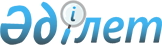 О внесении изменения и дополнения в распоряжение Премьер-Министра Республики Казахстан от 3 мая 2016 года № 33-р "О создании Совета по экономической политике"Распоряжение Премьер-Министра Республики Казахстан от 23 сентября 2019 года № 178-р
      Внести в распоряжение Премьер-Министра Республики Казахстан от 3 мая 2016 года № 33-р "О создании Совета по экономической политике" следующие изменение и дополнение:
      в составе Совета по экономической политике, утвержденном указанным распоряжением:
      строку "Помощник Президента Республики Казахстан (по согласованию)" изложить в следующей редакции:
      "Заместитель Руководителя Администрации Президента Республики Казахстан или помощник Президента Республики Казахстан, курирующий социально-экономические вопросы (по согласованию)";
      после строки "Министр труда и социальной защиты населения Республики Казахстан" дополнить строкой следующего содержания:
      "Министр торговли и интеграции Республики Казахстан".
					© 2012. РГП на ПХВ «Институт законодательства и правовой информации Республики Казахстан» Министерства юстиции Республики Казахстан
				
      Премьер-Министр 

А. Мамин
